День народного единства4 ноября наша страна празднует День народного единства! В группе 10 "Колокольчик" прошло тематическое мероприятие, посвящённое этому празднику. Дети узнали, что Россия -страна огромная и многонациональная, познакомились с историей праздника, национальными костюмами народов России. Очень важно  детям дошкольного возраста создавать условия для формирования воспитания  духовно-нравственной личности, достойных будущих граждан России, патриотов своего Отечества. 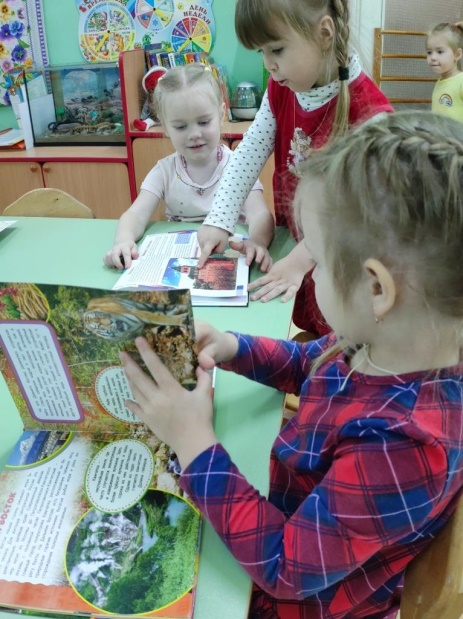 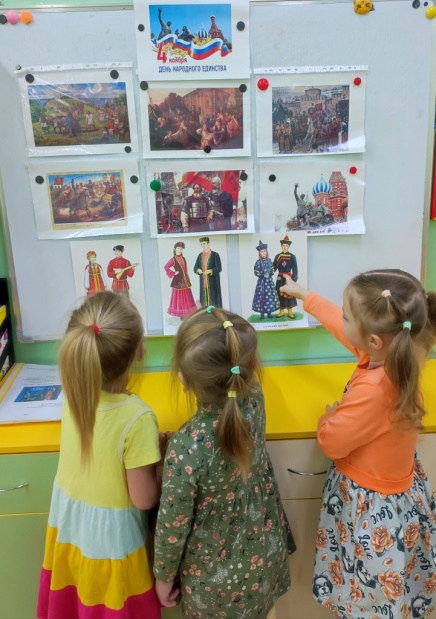 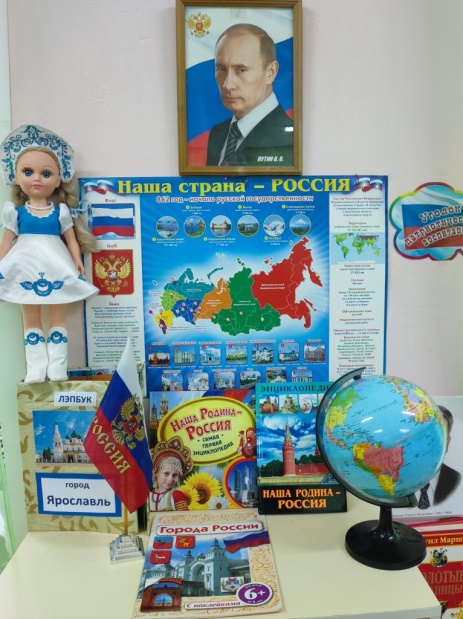 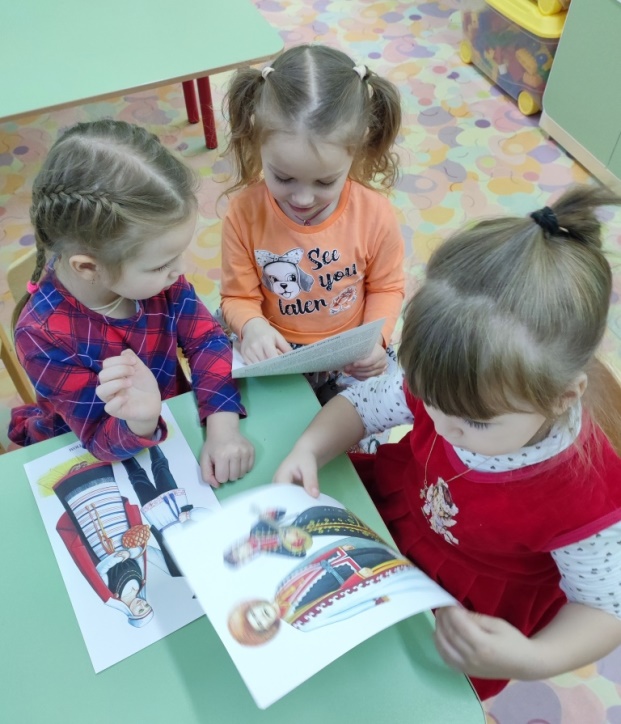 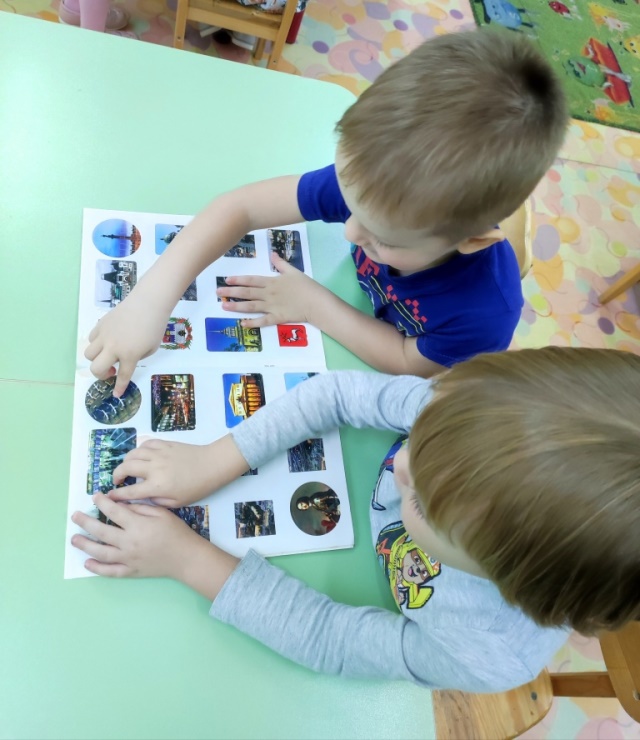 